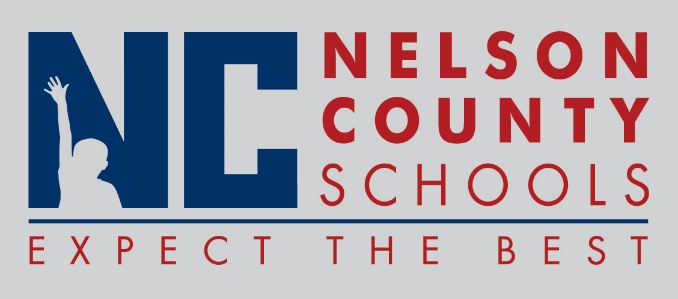 Decision PaperBoston School wishes to apply for a continuation grant under the 21st Century Community Learning Center program, in the amount of $100,000 per year for the first three years. This grant program is meant to provide students with a broad array of activities designed to help boost test scores and add depth to the curriculum while providing positive youth development activities during non-school hours. Boston has already hosted a successful 21st Century program in previous years and hopes to use continuation funds to further address school needs..In particular, Boston School is focused on increasing achievement and reading; Increase access to high quality STEM programs; Improve non-cognitive indicators of success; Increase access to College and Career programming and Increase educational opportunities for parents and families to support academic achievement.RECOMMENDATION:   	Approve Boston School request to apply for continuation grant funding through the 21st Century program.RECOMMENDED MOTION:  	I move that the Nelson County Board of Education ___________ as presented.To:Nelson County Board of EducationFrom:Tom Dekle, Grantscc:Dr. Anthony Orr, SuperintendentDate:Re:Grant application for Boston School